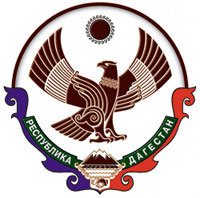 РЕСПУБЛИКА ДАГЕСТАН.АДМИНИСТРАЦИЯ ГОРОДСКОГО ОКРУГА«ГОРОД КАСПИЙСК»368300,   г. Каспийск, ул. Орджоникидзе 12, тел.: 8(246)5-14-11, факс: 8(246)5-10-00 сайт: www.kaspiysk.org, e-mail: kasp.info@yandex.ruПОСТАНОВЛЕНИЕ№     3                                                                                               «   10     »          01                    2018 г.В соответствии с п.2 ст.19 Федерального закона от 12.06.2002 № 67-ФЗ «Об основных гарантиях   избирательных прав и права на участие в референдуме граждан Российской Федерации», Уставом городского округа «город Каспийск», в целях уточнения сведений об избирательных участках, участках референдума по согласованию с территориальной избирательной комиссией города Каспийск, Администрация городского округа «город Каспийск», -ПОСТАНОВЛЯЕТ:1. Внести изменения в Постановление Администрации городского округа «город Каспийск» от 11.07.2017 года № 551 «Об образовании избирательных участков, участков референдума сроком на пять лет», изложив списки  избирательных участков, участков референдума на территории городского округа «город Каспийск» в новой редакции,  согласно приложению к настоящему Постановлению.2. Руководителю аппарата Администрации городского округа «город Каспийск» Л.А. Гасанбековой:  -обеспечить официальную публикацию настоящего Постановления в газете «Трудовой Каспийск» в срок до 15 января 2018 года;- направить настоящее Постановление в Территориальную избирательную комиссию города Каспийск3. Разместить настоящее Постановление на официальном сайте Администрации городского округа «город Каспийск» в сети Интернет.4. Контроль за исполнением настоящего Постановления возложить на заместителя главы администрации городского округа «город Каспийск» Л. П. Левицкую.     Глава городского округа«город Каспийск»					                           М. С. АбдулаевИсп. нач. юр. отдела Р. А. МагомедовСогласовано:зам.главы администрацииЛ.П.ЛевицкаяСписок избирательных участков, участков референдума на территории городского округа «город Каспийск»  1.  Избирательный участок   № 0639Установить местонахождение участковой избирательной комиссии и место голосования в помещении административного здания Строительно-монтажного       управления № 5 по адресу: ул. Халилова -7, тел. 5-21-85В участок входит:ул. М. Халилова дома №№ 2, 7,18, 20, 22, 24, 26, 28,28"а", 30, 32, 32а, 142ул. Ленина дома №№ 17, 19, 21, 23, 25, 27, 29, 36, 40, 42, 44, 53, 58   2.        Избирательный участок   №     0640Установить местонахождение участковой избирательной комиссии и место голосования в помещении – МБОУ «Средняя общеобразовательная школа № 6» имени Героя России Омарова Магомеда Омаровича по адресу: ул. Ленина – 74,тел. 5-20-76В участок входит:ул. Ленина дома №№ 31, 33, 33 «а», 33 «б», 33 «в», 37, 41, 48, 51а, 51"в", 56"а",61,70, 70а, 72,78, 78а ул. М. Халилова дома №№ 34, 36,42, 43, 44, 46, 48,48"а", 48"б"ул. МКР «Турали-2»  3.       Избирательный участок   № 0641Установить местонахождение участковой избирательной комиссии и место голосования в помещении административного здания ГБПОУ РД «Каспийское медицинское училище им. А.Алиева» по адресу: ул. А. Алиева-4  тел. 5-20-75В участок входит:ул. Хизроева дома №№ 37, 39ул. Ленина дома №№ 12,33, 35, 43, 50, 52, 54, 56, 60, 76, 146ул. А. Алиева дома №№ 2, 2"а", 4 (общежитие медучилища)ул. Ильяшенко дома №№ 1, 3, 3 "а", 4, 4а, 4б, 5, 7, 7а,20,63    4.     Избирательный участок   № 0642Установить местонахождение участковой избирательной комиссии и место голосования в помещении бывшего Дома культуры ОАО «ЗТМ» - Северо-Кавказского филиала Санкт-Петербургского полицейского колледжа по адресу: ул. Хизроева- 6к  тел. 5-15-60В участок входит:ул. Хизроева дома №№ 6, 6г, 6д, 6е, 6ж, 8, 8а,8"б", 10,10"в", 12, 15, 16, 17, 18,18а, 19, 20, 20а, 20б, 21,23,25,25а, 27, 27б, 28, 29,31,32,33, 34, 35, 41, 48,75,76, 79, 91а, 100   5.      Избирательный участок   № 0643Установить местонахождение участковой избирательной комиссии и место голосования в помещении МБОУ «Средняя общеобразовательная школа № 1», по адресу: ул. Орджоникидзе- 8 тел. 5-20-73В участок входит:ул. Орджоникидзе дома №№ 9, 10, 10 «а»,11, 13, 15, 15а, 17, 19, 21ул. Байрамова дома № 4"а",6, 110ул. Ленина дом № 24ул. Советская дома № 16, 23, 25, 27ул. Хизроева дома №№ 2, 2а, 4,4 «б»ул. С. Стальского дома №№ 2б, 4, 6, 8, 10, 12, 90ул. Мира дома №№ 1, 3 6.        Избирательный участок   № 0644Установить местонахождение участковой избирательной комиссии и место голосования в филиале ГАУ РД «МФЦ в РД» по городу Каспийску по адресу: ул. Орджоникидзе- 3,             тел.5-14-63В участок входит:ул. Орджоникидзе дома №№ 1, 1а, 2а, 6,6 «а», 8 (8-ми квартирные дома на территории школы-интерната № 1, 2а, 2б, 10бул. Байрамова дома №№ 1а, 1 "б",8, 10,10а, 10б, 12, 12б, 13,14, 14а, 18, 19, 20, 21, 22,21а, 21б, 21в, 23,27, 29а, 30, 31, 38а,45а, 46, 29,29а,29б,37,39,41,43,49,51,51а,53,54,57,59,61,63,67а,69,70,71,73,75,75б,77,79,78а,81,83. ул. Махачкалинская дома ПУ-6, 1а. 1б, 2, 2а, 3, 4,4а,5,6,7,8,9,9а,10,10а,12,13,14,15,16,16а,17,18,19,2).21,22,23,24,25,26,27,28,29,29а,30,31,31а,32,32а,34,36,38,40,42,44,46,48, 48 а, 50,52,56,58,58а,60,60а,62,64,64а,74а,80 в,86а.ул. Э. Капиева дома №№ 1,1а,2,2а,3,3а,4,5,6,6а,7,8,8а,9,10,10а,11,12,13,14,15,16,17,18,19,20,21,22,23,24,25,26,27,28,29, 29а,30, 31,31а,31б,32,33,34,36,38.ул. Щорса дома №№1,3,3а,3б,4,5,6,7,8,9,11,12,12а,13,14,15,16,17,18,19,20,21,22,23,24,25,26,27,29,31,33,35,37,38,39,41,43,45.пер. Дзержинского дома №№1,1а,1б,2,3,4,5,6,7,8,9,10,11,12,13,14,15,16,17,18,18а,20.7.       Избирательный участок   № 0645Установить местонахождение участковой избирательной комиссии и место голосования в помещении МКОУ «Средняя общеобразовательная школа № 5» по адресу: пос. Кирпичного завода, ул. Индустриальная- 2-б»тел 5-20-72В участок входит:Все дома и улицы пос. Кирпичного завода, дома Рыбхоза «Уйташ»Дома Военного городкаВсе линии МКР «Кирпичный» 1,1а,3,6,8,9,10,11,12,13,14,15,16,16а,17,18,20МКР «ТАУ»ул. «Еврострой»  дом №1ул. Каспийское шоссе дома №№, 1,4, 4б, 4г,4д, 6б,8б, 6,9,17,29,43,45,65,71,79,87,87аул.Рыбхозовская- все домапер.Первый Рыбхозовский-все домапер.Второй Рыбхозовский- все домаул.Промышленная-все домаул.Чкалова -все дома     8.     Избирательный участок   № 0646Установить местонахождение участковой избирательной комиссии и место голосования в помещении культурно-развлекательного центра «Москва» по адресу:                                     ул. Халилова- 12а. тел.5-19-10В участок входит:ул. М. Халилова дома №№ 10, 12, 14,40ул. Ленина дома №№ 9, 11, 13, 15ул. Орджоникидзе дома №№ 18, 20, 22, 23, 24, 25,27, 28, 29, 31,35,38,48 9.         Избирательный участок   № 0647Установить местонахождение участковой избирательной комиссии и место голосования в помещении бывшего Дворца культуры ОАО « Завод Дагдизель» по адресу:ул. Мира -7, тел. 5-13-56В участок входит:ул. Ленина дома №№ 1, 3, 5, 7,18, 20,22ул. С. Стальского дома №№ 1, 1б, 3, 3а, 5, 7, 9,14, 16, 18, 20, 22, 26, 28, 37ул.Советская дома №№ 14, 21ул. М.Халилова дома №№ 1, 4, 6, 8, 9ул. Комсомольская дома №№ 1,3, 5, 7,9, 13ул. Мира дома №№ 4, 5, 6, 8, 10, 12, 14Турали дома №№ 1,2,3,4,5,6,7, 13,15, 22, 53, 7210.        Избирательный участок   № 0648Установить местонахождение участковой избирательной комиссии и место голосования в помещении МБОУ «Каспийская гимназия» по адресу: ул. Орджоникидзе -  16,тел. 5-22-47В участок входит:ул. Орджоникидзе дом № 14ул. Ленина дома №№ 26, 28, 30, 32, 34, 38ул. Хизроева дома №№ 1, 7а, 9, 11, бывшие дома 3,5,7 (по прописке  )ул. Советская дома №№ 18,20, 22, 24, 26, 29, 31, 37,46,50ул.Бульвар Абдуллаева дома №№  1, 711.        Избирательный участок   № 0649Установить местонахождение участковой избирательной комиссии и место голосования в помещении   МБОУ «Общеобразовательная средняя школа № 2» по адресу: ул. Назарова – 3, тел. 5-18-77В участок входит:ул. Назарова дома №№ 1, 1а, 2, 4, 5, 6, 7, 14, 79ул. Байрамова дома №№ 1, 2, 2а,2б, 3, 5, 7, 9,11, 12а,13, 15, 17ул. Комсомольская дома №№ 4, 6,  ул. Советская дома №№ 9а, 10, 12, 17, 17б, 19тупик (электросети) все дома12.       Избирательный участок   № 0650Установить местонахождение участковой избирательной комиссии и место голосования в помещении ПО АНО «Энергетический колледж» по адресу: ул. Алферова- 2 тел. 5-26-34В участок входит:ул. Советская дома №№ 1. 2, 3, 4, 5, 6, 7, 8, 9, 11, 13ул. Алферова дом № 2 (общежитие профтехлицея № 1)пер. Алферова- все дома ул. Абдулманапова  дома №№ 1,1а,3,3а,5а, 6б,6г, 8,8а,9,9а,10а,11,12,12а,13,14,14а,15,16,16а,17,17а,18,18а,19,19а,20,20а,21,22,22а.23,24,24а,25,26,26а,27,28,28а,29,29а,30,30а,31,33,35,37,39,41,43,45,47 ул. Алферова дома №№ 3а, 3б, 4(по прописке), 5, 5а, 7а, 9,10а, 12, 12а, 12б,14,14а,17,19, 22, 23,27,74ул. Гагарина дома №№ 50,51,52,53,54,55,55а,56,57,57а,58,58а.13.        Избирательный участок   № 0651Установить местонахождение участковой избирательной комиссии и место голосования в помещении ГПБОУ РД «Колледж архитектуры и строительства», по адресу: ул. Алфёрова, д. 4  тел. 5-20-67В участок входит:ул. Гамзатова дома №№ 1, 3, 5, 7, 9, 9аул. Октябрьская дома №№ 1, 2, 2а, 3, 3а, 4, 5, 6, 6а, 7, 7а,8, 16ул. С. Абубакарова дома с № 1 по № 38пер. Каспийский дома №№ 1,1а,1б,3,5,7,9,9а,11,13,13а,15,15а,17,17а,21,21а,29пер.Абачараева дома с № 1 до конца, с № 2 до концаул. Рабочая дома с № 2 по № 28б (чет.)ул. Трудовая дома №№ 1, 1а, 3, 3а, 5, 5аул. Махачкалинская дома №№ 1в, 7 "а", с № 33 по № 91, с № 68 по № 112апер. Махачкалинский дома №№1,2,3,4,4а,5,6,7,8,9,10,11,12,14,14а,15.15а,17,19,23,25ул.Гагарина дома с № 1 по № 55 б, 55 в, с № 2 по № 48, (бывший № 60 по прописке), 10б, 20а, 142,142бпер. Советский все домаул. Г. Цадасы дома №№ 2, 4, 6, 8, 8а, 10, 12, 14, 16, 18, 20, 22, 22а, 22б, 24, 26, 26а, 28, 28а, 29, 30, 30а, 32, 32а, 34, 36, 38, 38а, 38б, 40, 40а, 42, 43а, 44, 44а, 44б, 44в, 45, 45а, 46, 46а, 46б, 47, 48, 48а, 49, 49а, 50, 50а, 51, 52, 52а, 52б, 53, 54, 54а, 55, 56, 57, 58, 59, 59а, 61, 63, 63а, 63б, 64, 64а, 65, 66, 68, 69, 70, 70а, 71, 72, 73, 74, 75, 75а, 76, 77, 78, 79,79а,79б,80,82,84,86,88а,137б.ул. Дахадаева дома №№ опер1, опер 2, 1, 1а, 2, 3, 3а, 3б, 3д, 4, 4а, 6, 7а, 8, 8а, 8б, 10, 12, 12а, 30, 30а, 38а, 38б, 38в, 68,90.пер. Кирова с № 1 все домаМКР «Афгангородок» - все дома14.        Избирательный участок   № 0652Установить местонахождение участковой избирательной комиссии и место голосования в помещении МБОУ «Кадетская морская школа-интернат», по адресу:                                     ул. Ленина-1а. тел. 5-24-67В участок входит:ул. Ленина дома №№2, 4, 6, 8, 8а,10, 14, 14аул. Алферова дома №№ 1, 1а, 3, 8, 10, 15,23а,35,44,56,59,67Войсковая часть № 2454 (ул. Пограничная, дом № 1. Ленина дом № 1а)   15.     Избирательный участок   № 0653Установить местонахождение участковой избирательной комиссии и место голосования в помещении   пожарной части №10 ОФПС ФКГУ г. Каспийск, по адресу: ул. Абдулманапова -10, тел. 5-16-40 В участок входит:ул. Кирова дома с № 1 до конца, с № 2 до концаул. Р. Алилова дома с № 1 до конца, с № 2 до конца пер. Трудовой дома №№ 2,2а,3,4,4а,5,7,7а,8,9,10,11,12,12а,14,14а,16,18,18бул. Трудовая дома с № 2 по № 16 (чет.)пер. Вокзальный дома с № 1 все ул. Гастелло дома №№ 1,2,2б,2в,3,4,4а,5,6,7,8,9,10,10а,11,12,13,14,15ул. Г. Цадасы с № 88 до конца (чет.), № 37пер. Батырая – все домапер. Гагарина – все домаул.Гагарина дома №№ 61, 62, 64, 65, 66, 67, 68, 69, 70, 71, 72, 73, 74, 75, 76, 77, 78, 79, 80, 80а, 82, 83, 84, 85, 87, 88, 89, 90, 91, 93, 93аул. Абдулманапова дома №№ 10,63,71,78,133а,141, 141а,143, 143а, 143бж/д ППС Абдулманапова (общежитие ВПЧ-10) ул. Первомайская – все дома16.       Избирательный участок   № 0654Установить местонахождение участковой избирательной комиссии и место голосования в помещении   МБОУ «Средняя общеобразовательная школа № 4, по адресу: ул. Матросова  - 3, тел. 5-31-74В участок входит:ул. Матросова дома с № 1 по № 100ул. Гаджиева дома полностью ул. Чернышевского дома с № 1 по № 66, с № 67 по № 84ул. Бекенезская все домаул. Магистральная с № 1 все домаул. Пушкина дома с №, 70а по № 84ул. Садовая дома с № 1 по № 64ул. Буйнакского – все домаул. Дагестанская – все домаул. Матросова дома №№ 17а, 66, 84а, 84б, дома с № 77 по № 100, № 105, № 105аул. Пушкина дома с   № 70а по № 84, № 89ул. Садовая дома с № 65 по № 84, ул. Чернышевского дома № 1, с № 67 по № 85пер. Зеленый -все домаТурали РРС 17.       Избирательный участок   № 0655Установить местонахождение участковой избирательной комиссии и место голосования в помещении ГКОУ РД «Государственная общеобразовательная школа-интернат № 2», по адресу: ул. Октябрьская-9тел. 5-15-66В участок входит:ул. Г. Цадасы дома №№ 12а, 37а, 37б, 37в, 37г, 43, 139, 139аул. Гамзатова дома №№ 6, 8, 43а,60пер. Каспийский – все дома четной стороны (с № 10а по № 44)ул. Дзержинского дома с № 20 до концаул. Агасиева дома с № 1 до конца, с № 2 до концаул. Толстого дома с № 2 по № 30 (четная), с № 1 по № 31 (нечетная)ул. Лермонтова дома с № 1 по № 23, с № 2 по № 24аул. Котрова дома с № 1 все домаул. Октябрьская дома с № 9, 14,15, 43пер. Котрова дома с № 1 все домаул. Эмирова дома с № 3 до конца, с № 4 до концаул. Дахадаева дом7а 18.      Избирательный участок   № 0656Установить местонахождение участковой избирательной комиссии и место голосования в помещении МОКУ «Специальная (коррекционная) общеобразовательная школа № 10 VIII вида» по адресу: ул. Трудовая- 11б.тел. 5-22-58В участок входит:ул. Циолковского дома с № 1 все домаул. Строительная дома с № 1 до конца, с № 2 до концаул. Красноармейская дома с № 1 до конца, с № 2 до концаул. Оскара дома с № 1 до конца, с № 2 до концаул. Толстого дома №№ 23а,33,34,35,35а,3,37,38,39,40,40а,41,42,432,44,44а,45,46,47,50,58ул. Радищева дома с № 1 по № 57, с № 2 по № 54, №135,137ул. Фрунзе дома с № 1 по № 21, с № 2 по № 22пер. Южный с № 1 все домаул. Рабочая дома№№ 26а, 27, 32, 32а, 34, 35, 36, 36а, 38б, 40, 42, 44, 46, 48, 52, 58, 58б, 60, 60а, 62, 62а, 62б, 64, 66, 68, 70, 72, 74, 76, 78, 84, 85, 86, 90, 93, 96, 99а, 106ул. Трудовая дома с № 7 до конца, с №18 до концаул. Гастелло дома с № 17 по № 43ул. Г. Цадасы дома с № 81 до конца (нечет.)ул. Лермонтова дома с № 25 до конца (нечет.), с № 26 до конца (чет.)ул. Казбекова дома с № 1 до конца, с № 2 до концаул. Темирязева дома с № 3 до конца, с № 4 до концаул. Мичурина дома с № 1 по № 57, с № 2 по № 54пер. Мичурина дома с № 1 до конца, с № 2 до концаул. Усманилаева домас № 1 до конца, с № 2 до концаул. Батырая дома с №1 все дома 19.       Избирательный участок   № 0657Установить местонахождение участковой избирательной комиссии и место голосования в помещении   МБОУ «Каспийский лицей № 8 им. Ахметхана Султана, по адресу: ул. Гамзатова – 35, тел. 5-17-39В участок входит:ул. А.Султана дома №№ 1, 1а,3, 5, 7, 7а,10а,11,15, 16,16а,17,18,20,21, 22,23,24,25,26,27, 31, 34, 36,37, 41,42,43,45,46,46, 48,48а,49, 50 а,50в,51,53,55,56,56а,57,58,60,67,70 72 и все частные домаул. О. Кошевого дома с № 1 по № 23б, с № 2 по № 38а, с №40 до конца (чет.), с №25 до конца (нечет.)пер. Чапаева дома с № 2 по № 14ул. Дзержинского дома с № 1 по № 17 с № 2 по 20ул. Л. Чайкиной – все домаул. Чапаева дома с № 1 до конца, с № 2 до концаул. З. Космодемьянской дома с № 1 до конца, с № 2 до концаул. Гамзатова дома с № 11 до конца (нечет.), с № 10 до конца (чет.), кроме № 43аул. Калинина дома с № 1 до конца, с № 2 до концаул. Котовского дома \с № 1 до конца, с № 2 до концаул. Ермака дома с № 1 до конца, с № 2 до концаул. Тимирязева дома с № 23 до конца (нечет.), с № 24 до конца (чет.)20.        Избирательный участок   № 0658Установить местонахождение участковой избирательной комиссии и место голосования в помещении МБОУ «Средняя общеобразовательная школа № 3 им. Гаджибекова А.И., по адресу: ул. Дахадаева -78, тел.5-44-37В участок входит:ул. Южная с № 1 – все домаМКР «Южный» - все линииул. Школьная 1, - все домаул. Школьная 2, - все домаул. Школьная 3 – все домаул. Школьная 4 – все домаВсе дома дачных обществул. Фрунзе дома № 20"а"с № 23 до конца (нечет.), , с № 24 до конца (чет.),ул. Радищева дома   № 2б, с № 56 до конца (чет.), с № 59 до конца (нечет.), кроме №135 и 137 ул. Мичурина дома с № 59 до конца (нечет.), с № 56 до конца (чет.)ул. Рабочая дома с № 29 до конца (нечет.)ул. С. Абубакарова дома с № 23 до конца (нечет.), с № 24 до конца (чет.)ул. Дахадаева дома с № 5 до конца (нечет.), с № 14 до конца (чет.), кроме домов №№ 3д, 7а, 30, 30а,38а,38б,38в, 68        ул. Озерная дома с № 1 все домапер.Дачный -все дома21.        Избирательный участок   № 0659Установить местонахождение участковой избирательной комиссии и место голосования в помещении МБОУ «Средняя общеобразовательная школа № 9 им. Героев России- пограничников», по адресу: ул. Буйнакского-100 «а», тел. 5-30-81В участок входит:Дома войсковых частей: №№ 95152,  40153 , 033007-м, 90153, 87111 (военный городок № 71)        пер. Буйнакский дома с № 1 все домапер. Дагестанский дома с № 1 все домаул.Двигательстрой все домапер. Гаджиева дома с № 1 все домапер. Магистральный дома с № 1 все домапер. Матросова дома с № 1 все домапер. Первомайский дома № 1 все домапер. Пушкина дома с № 1 все домапр-т. Шамиля дома с № 1 все домаул.Матросова дома с № 101 до концаул.Пушкина дома с № 85 до концаул.Садовая дома с № 85 до концаул. Маячная дома с № 1 все домаул. Митарова дома с № 1 все домаул. А. Абубакара дома с № 1 все домаул. Гунибская дома с № 1 все домаул. Пограничная все дома, кроме дома № 1ул. Кирова – 1-я линияул. Кирова – 2-я линияул. Кирова – 3-я линияул. Кирова – 4-я линияул. Кирова – 5-я линияул. Кирова – 6-я линияул. Кирова – 7-я линияул. Кирова- 8-я линияул. Кирова – 9-я линияул. Кирова – 10-я линияул. Кирова – 11-я линияул. Кирова – 12-я линияул. Кирова – 13-я линияул. Кирова- 18-я линияул. Кирова – 23-я линияул. Приморская дома №№1,8б,12,16е,16ж,16з,16и,20,23,24 22.                Избирательный участок № 0660 Установить местонахождение участковой избирательной комиссии и помещения для голосования в здании ГПБОУ РД «Колледж машиностроения и сервиса им. С. Орджоникидзе» по адресу: ул. А. Султана -6, тел. № 5-19-32В участок входит:МКР «Кемпинг»,ул.А.Султана дома №№ 2,2 а, 2б, 2 в, 4, 6, 8,8а,10, 14 бул.Ильяшенко дома №№ 2,2 в;пр.Омарова дома №№ 1,1а, 1б,1в, 2,2а,4,6,9, 11 12, 13,23,57,61,100все дома новых микрорайонов  7,8,9,10,11  ( ул. Ленина 34 а,51б,51г,51д,59а,80,86)ул.Морская-все домаул.Молодежная- все домаул.Кизилюртовская-все домаул.Каспийская-все домаул.Дербентская-все домаул.Западная-все домаул.С.Сунгурова-все домаул.Спортивная-все домаул.Спортивная-тупик1-все домаул.Спортивная-тупик2-все домаул.Спортивная-тупик3-все домаул.Проезд Курортный-все домаул.Проезд Пляжный-все домаул.Кавказская-все дома ул.Акулиничева-все дома________________________«О внесении изменений в Постановление Администрации городского округа «город Каспийск» от 11.07.2017 года № 551 «Об образовании избирательных участков, участков референдума сроком на пять лет» ПриложениеК Постановлению Администрации городского округа «город Каспийск»                                                          от «  10     »     01       2018 г.  №3__